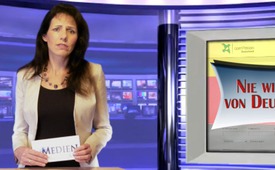 Ein Zeichen setzen für den Frieden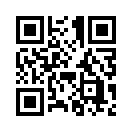 Der Friedenskreis Deutschland hat eine richtungsweisende Petition gestartet: Unter Leitung von Publizist Christoph Hörstel fordert er auf „openpetition.de“ den Abzug aller amerikanischen und britischen Truppen aus Deutschland sowie die Schließung ihrer Stützpunkte und Kommandostellen.Ein Zeichen setzen für den Frieden. Der Friedenskreis Deutschland hat eine richtungsweisende Petition gestartet: Unter Leitung von Publizist Christoph Hörstel fordert er auf „openpetition.de“ den Abzug aller amerikanischen und britischen Truppen aus Deutschland sowie die Schließung ihrer Stützpunkte und Kommandostellen. Warum ist dieses Anliegen so wichtig? Die deutsche Regierung hat keinerlei Einfluss auf die amerikanischen Drohnen- und Kommandoaktionen, die von Deutschland aus geplant und durchgeführt werden. Von US-Basen in Deutschland aus werden Gefangene in ausländische Gefängnisse überliefert, wo Foltermaßnahmen nicht auszuschließen sind. Und immer wieder werden von deutschem Boden (Basis Ramstein) US-Bomben-Missionen geflogen. Dies macht Deutschland, so die Einschätzung des Bundesverteidigungsministeriums, völkerrechtlich zu einem kriegführenden Land. Zusätzlich ist seit Beginn der Ukraine-Krise in ganz Europa ein gewaltiger Truppenaufmarsch seitens der USA/NATO zu verzeichnen. Zahlreiche Transporte rollen durch Deutschland nach Osteuropa, alte US-Stützpunkte in Deutschland werden reaktiviert oder neu ausgestattet. Die Petition ist vor allem ein wichtiger Hinweis für die größtenteils nichtsahnende Bevölkerung. So kann auf dem Weg der gezielten Aufklärung zukünftiges Unheil abgewendet werden: Nie wieder Krieg von Deutschland aus!von ra.Quellen:- https://www.openpetition.de/petition/online/abzug-aller-us-und-uk-truppen-sowie-us-befehlsstellen-aus-deutschland
- https://deutsch.rt.com/32105/der-fehlende-teil/der-fehlende-part-das-duo-des-zorns-und-was-macht-dich-wuetend-s2-e08/Das könnte Sie auch interessieren:#ChristophHoerstel - Hörstel - www.kla.tv/ChristophHoerstelKla.TV – Die anderen Nachrichten ... frei – unabhängig – unzensiert ...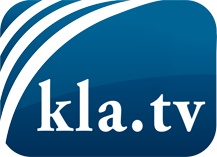 was die Medien nicht verschweigen sollten ...wenig Gehörtes vom Volk, für das Volk ...tägliche News ab 19:45 Uhr auf www.kla.tvDranbleiben lohnt sich!Kostenloses Abonnement mit wöchentlichen News per E-Mail erhalten Sie unter: www.kla.tv/aboSicherheitshinweis:Gegenstimmen werden leider immer weiter zensiert und unterdrückt. Solange wir nicht gemäß den Interessen und Ideologien der Systempresse berichten, müssen wir jederzeit damit rechnen, dass Vorwände gesucht werden, um Kla.TV zu sperren oder zu schaden.Vernetzen Sie sich darum heute noch internetunabhängig!
Klicken Sie hier: www.kla.tv/vernetzungLizenz:    Creative Commons-Lizenz mit Namensnennung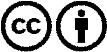 Verbreitung und Wiederaufbereitung ist mit Namensnennung erwünscht! Das Material darf jedoch nicht aus dem Kontext gerissen präsentiert werden. Mit öffentlichen Geldern (GEZ, Serafe, GIS, ...) finanzierte Institutionen ist die Verwendung ohne Rückfrage untersagt. Verstöße können strafrechtlich verfolgt werden.